АДМИНИСТРАЦИЯ БЕРЕЗОВСКОГО РАЙОНА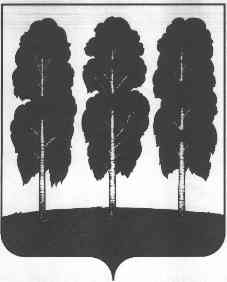 ХАНТЫ – МАНСИЙСКОГО АВТОНОМНОГО ОКРУГА – ЮГРЫПОСТАНОВЛЕНИЕот  20.02.2023                                                                                                           № 112пгт. БерезовоО внесении изменений в постановление администрации Березовского района от 28.12.2021 № 1591 «О муниципальной программе «Содействие занятости населения  городского поселения Березово»		В соответствии с решением Совета депутатов городского поселения Березово от 23.12.2022  № 53 «О внесении изменений в решение Совета депутатов городского поселения Березово от 16.12.2021 № 337 «О бюджете городского поселения Березово на 2022 год и плановый период 2023 и 2024 годов», с решением Совета депутатов городского поселения Березово от 23.12.2022  № 54 «О бюджете городского поселения Березово на 2023 год и плановый период 2024 и 2025 годов»:Внести в приложение к  постановлению администрации Березовского района от 28.12.2021  № 1591 «О муниципальной программе «Содействие занятости населения  городского поселения Березово» (далее-муниципальная программа) следующие изменения:В паспорте муниципальной программы строку «Параметры финансового обеспечения муниципальной программы» изложить в следующей редакции:«                                                                                                                                           »;       1.2. таблицу 1 к муниципальной программе изложить в следующей редакции согласно приложению к настоящему постановлению.			       2. Опубликовать настоящее постановление в газете «Жизнь Югры» и разместить на официальном веб-сайте органов местного самоуправления Березовского района и городского поселения Березово.       3. Настоящее постановление вступает в силу после его официального опубликования.													Глава района 	                                                                                           П.В.Артеев                          







Параметры финансового обеспечения муниципальной программы 





Источники финансированияРасходы по годам (тыс. рублей)Расходы по годам (тыс. рублей)Расходы по годам (тыс. рублей)Расходы по годам (тыс. рублей)Расходы по годам (тыс. рублей)







Параметры финансового обеспечения муниципальной программы 





Источники финансированияВсего2022г.2023г.2024г.2025 г







Параметры финансового обеспечения муниципальной программы 





Источники финансированияВсего2022г.2023г.2024г.2025 г







Параметры финансового обеспечения муниципальной программы 





всего25594,46076,45888,35988,37641,4







Параметры финансового обеспечения муниципальной программы 





федеральный бюджет0,00,00,00,00,0







Параметры финансового обеспечения муниципальной программы 





бюджет автономного округа12183,52490,52613,32713,34366,4







Параметры финансового обеспечения муниципальной программы 





бюджет района0,00,00,00,00,0







Параметры финансового обеспечения муниципальной программы 





бюджет городского поселения13410,93585,93275,03275,03275,0







Параметры финансового обеспечения муниципальной программы 





в том числе софинансирование13410,93585,93275,03275,03275,0







Параметры финансового обеспечения муниципальной программы 





иные источники финансирования0,00,00,00,00,0Распределение финансовых ресурсов муниципальной программы (по годам)Распределение финансовых ресурсов муниципальной программы (по годам)Распределение финансовых ресурсов муниципальной программы (по годам)Распределение финансовых ресурсов муниципальной программы (по годам)Распределение финансовых ресурсов муниципальной программы (по годам)Распределение финансовых ресурсов муниципальной программы (по годам)Распределение финансовых ресурсов муниципальной программы (по годам)Распределение финансовых ресурсов муниципальной программы (по годам)Распределение финансовых ресурсов муниципальной программы (по годам)№ структурного элемента (основного мероприятия)Структурный элемент (основное мероприятие) муниципальной программы  Ответственный исполнитель/соисполнитель Источники финансированияФинансовые затраты на реализацию (тыс. рублей)Финансовые затраты на реализацию (тыс. рублей)Финансовые затраты на реализацию (тыс. рублей)Финансовые затраты на реализацию (тыс. рублей)Финансовые затраты на реализацию (тыс. рублей)№ структурного элемента (основного мероприятия)Структурный элемент (основное мероприятие) муниципальной программы  Ответственный исполнитель/соисполнитель Источники финансированиявсегов том числев том числев том числев том числе№ структурного элемента (основного мероприятия)Структурный элемент (основное мероприятие) муниципальной программы  Ответственный исполнитель/соисполнитель Источники финансированиявсего2022г.2023г2024г.2025г.123456789Подпрограмма 1. «Содействие трудоустройству граждан»Подпрограмма 1. «Содействие трудоустройству граждан»Подпрограмма 1. «Содействие трудоустройству граждан»Подпрограмма 1. «Содействие трудоустройству граждан»Подпрограмма 1. «Содействие трудоустройству граждан»Подпрограмма 1. «Содействие трудоустройству граждан»Подпрограмма 1. «Содействие трудоустройству граждан»Подпрограмма 1. «Содействие трудоустройству граждан»Подпрограмма 1. «Содействие трудоустройству граждан»1.1.Основное мероприятие «Содействие улучшению положения на рынке труда не занятых трудовой деятельностью и безработных граждан показатели»                                      (показатели 1,2,3)Управление по жилищно-коммунальному хозяйству администрации Березовского района Муниципальное казенное учреждение «Хозяйственно-эксплуатационная служба администрации городского поселения Березово», в том числе: всего25594,46076,45888,35988,37641,41.1.Основное мероприятие «Содействие улучшению положения на рынке труда не занятых трудовой деятельностью и безработных граждан показатели»                                      (показатели 1,2,3)Управление по жилищно-коммунальному хозяйству администрации Березовского района Муниципальное казенное учреждение «Хозяйственно-эксплуатационная служба администрации городского поселения Березово», в том числе: федеральный бюджет0,00,00,00,00,01.1.Основное мероприятие «Содействие улучшению положения на рынке труда не занятых трудовой деятельностью и безработных граждан показатели»                                      (показатели 1,2,3)Управление по жилищно-коммунальному хозяйству администрации Березовского района Муниципальное казенное учреждение «Хозяйственно-эксплуатационная служба администрации городского поселения Березово», в том числе: бюджет автономного округа12183,52490,52613,32713,34366,41.1.Основное мероприятие «Содействие улучшению положения на рынке труда не занятых трудовой деятельностью и безработных граждан показатели»                                      (показатели 1,2,3)Управление по жилищно-коммунальному хозяйству администрации Березовского района Муниципальное казенное учреждение «Хозяйственно-эксплуатационная служба администрации городского поселения Березово», в том числе: бюджет района0,00,00,00,001.1.Основное мероприятие «Содействие улучшению положения на рынке труда не занятых трудовой деятельностью и безработных граждан показатели»                                      (показатели 1,2,3)Управление по жилищно-коммунальному хозяйству администрации Березовского района Муниципальное казенное учреждение «Хозяйственно-эксплуатационная служба администрации городского поселения Березово», в том числе: бюджет городского поселения13410,93585,93275,03275,03275,01.1.Основное мероприятие «Содействие улучшению положения на рынке труда не занятых трудовой деятельностью и безработных граждан показатели»                                      (показатели 1,2,3)Управление по жилищно-коммунальному хозяйству администрации Березовского района Муниципальное казенное учреждение «Хозяйственно-эксплуатационная служба администрации городского поселения Березово», в том числе: в том числе софинансирование 13410,93585,93275,03275,03275,01.1.Основное мероприятие «Содействие улучшению положения на рынке труда не занятых трудовой деятельностью и безработных граждан показатели»                                      (показатели 1,2,3)Управление по жилищно-коммунальному хозяйству администрации Березовского района Муниципальное казенное учреждение «Хозяйственно-эксплуатационная служба администрации городского поселения Березово», в том числе: иные источники финансирования0,00,00,00,00,01.1.Основное мероприятие «Содействие улучшению положения на рынке труда не занятых трудовой деятельностью и безработных граждан показатели»                                      (показатели 1,2,3)Управление по жилищно-коммунальному хозяйству администрации Березовского района)всего0,00,00,00,00,01.1.Основное мероприятие «Содействие улучшению положения на рынке труда не занятых трудовой деятельностью и безработных граждан показатели»                                      (показатели 1,2,3)Управление по жилищно-коммунальному хозяйству администрации Березовского района)федеральный бюджет0,00,00,00,00,01.1.Основное мероприятие «Содействие улучшению положения на рынке труда не занятых трудовой деятельностью и безработных граждан показатели»                                      (показатели 1,2,3)Управление по жилищно-коммунальному хозяйству администрации Березовского района)бюджет автономного округа0,00,00,00,00,01.1.Основное мероприятие «Содействие улучшению положения на рынке труда не занятых трудовой деятельностью и безработных граждан показатели»                                      (показатели 1,2,3)Управление по жилищно-коммунальному хозяйству администрации Березовского района)бюджет района0,00,00,00,00,01.1.Основное мероприятие «Содействие улучшению положения на рынке труда не занятых трудовой деятельностью и безработных граждан показатели»                                      (показатели 1,2,3)Управление по жилищно-коммунальному хозяйству администрации Березовского района)бюджет городского поселения0,00,00,00,00,01.1.Основное мероприятие «Содействие улучшению положения на рынке труда не занятых трудовой деятельностью и безработных граждан показатели»                                      (показатели 1,2,3)Управление по жилищно-коммунальному хозяйству администрации Березовского района)в том числе софинансирование 0,00,00,00,00,01.1.Основное мероприятие «Содействие улучшению положения на рынке труда не занятых трудовой деятельностью и безработных граждан показатели»                                      (показатели 1,2,3)Управление по жилищно-коммунальному хозяйству администрации Березовского района)иные источники финансирования0,00,00,00,00,01.1.Основное мероприятие «Содействие улучшению положения на рынке труда не занятых трудовой деятельностью и безработных граждан показатели»                                      (показатели 1,2,3)Муниципальное казенное учреждение «Хозяйственно-эксплуатационная служба администрации городского поселения Березово» всего25594,46076,45888,35988,37641,41.1.Основное мероприятие «Содействие улучшению положения на рынке труда не занятых трудовой деятельностью и безработных граждан показатели»                                      (показатели 1,2,3)Муниципальное казенное учреждение «Хозяйственно-эксплуатационная служба администрации городского поселения Березово» федеральный бюджет0,00,00,00,00,01.1.Основное мероприятие «Содействие улучшению положения на рынке труда не занятых трудовой деятельностью и безработных граждан показатели»                                      (показатели 1,2,3)Муниципальное казенное учреждение «Хозяйственно-эксплуатационная служба администрации городского поселения Березово» бюджет автономного округа12183,52490,52613,32713,34366,41.1.Основное мероприятие «Содействие улучшению положения на рынке труда не занятых трудовой деятельностью и безработных граждан показатели»                                      (показатели 1,2,3)Муниципальное казенное учреждение «Хозяйственно-эксплуатационная служба администрации городского поселения Березово» бюджет района0,00,00,00,001.1.Основное мероприятие «Содействие улучшению положения на рынке труда не занятых трудовой деятельностью и безработных граждан показатели»                                      (показатели 1,2,3)Муниципальное казенное учреждение «Хозяйственно-эксплуатационная служба администрации городского поселения Березово» бюджет городского поселения13410,93585,93275,03275,03275,01.1.Основное мероприятие «Содействие улучшению положения на рынке труда не занятых трудовой деятельностью и безработных граждан показатели»                                      (показатели 1,2,3)Муниципальное казенное учреждение «Хозяйственно-эксплуатационная служба администрации городского поселения Березово» в том числе софинансирование 13410,93585,93275,03275,03275,01.1.Основное мероприятие «Содействие улучшению положения на рынке труда не занятых трудовой деятельностью и безработных граждан показатели»                                      (показатели 1,2,3)Муниципальное казенное учреждение «Хозяйственно-эксплуатационная служба администрации городского поселения Березово» иные источники финансирования0,00,00,00,00,01.2.Основное мероприятие "Содействие трудоустройству граждан с инвалидностью и их адаптации на рынке труда" (показатели 1,2,3)Управление по жилищно-коммунальному хозяйству администрации Березовского района                                Муниципальное казенное учреждение «Хозяйственно-эксплуатационная служба администрации городского поселения Березово» ,                      в том числевсего0,00,00,00,00,01.2.Основное мероприятие "Содействие трудоустройству граждан с инвалидностью и их адаптации на рынке труда" (показатели 1,2,3)Управление по жилищно-коммунальному хозяйству администрации Березовского района                                Муниципальное казенное учреждение «Хозяйственно-эксплуатационная служба администрации городского поселения Березово» ,                      в том числефедеральный бюджет0,00,00,00,00,01.2.Основное мероприятие "Содействие трудоустройству граждан с инвалидностью и их адаптации на рынке труда" (показатели 1,2,3)Управление по жилищно-коммунальному хозяйству администрации Березовского района                                Муниципальное казенное учреждение «Хозяйственно-эксплуатационная служба администрации городского поселения Березово» ,                      в том числебюджет автономного округа0,00,00,00,00,01.2.Основное мероприятие "Содействие трудоустройству граждан с инвалидностью и их адаптации на рынке труда" (показатели 1,2,3)Управление по жилищно-коммунальному хозяйству администрации Березовского района                                Муниципальное казенное учреждение «Хозяйственно-эксплуатационная служба администрации городского поселения Березово» ,                      в том числебюджет района0,00,00,00,00,01.2.Основное мероприятие "Содействие трудоустройству граждан с инвалидностью и их адаптации на рынке труда" (показатели 1,2,3)Управление по жилищно-коммунальному хозяйству администрации Березовского района                                Муниципальное казенное учреждение «Хозяйственно-эксплуатационная служба администрации городского поселения Березово» ,                      в том числебюджет городского поселения0,00,00,00,00,01.2.Основное мероприятие "Содействие трудоустройству граждан с инвалидностью и их адаптации на рынке труда" (показатели 1,2,3)Управление по жилищно-коммунальному хозяйству администрации Березовского района                                Муниципальное казенное учреждение «Хозяйственно-эксплуатационная служба администрации городского поселения Березово» ,                      в том числев том числе софинансирование 0,00,00,00,00,01.2.Основное мероприятие "Содействие трудоустройству граждан с инвалидностью и их адаптации на рынке труда" (показатели 1,2,3)Управление по жилищно-коммунальному хозяйству администрации Березовского района                                Муниципальное казенное учреждение «Хозяйственно-эксплуатационная служба администрации городского поселения Березово» ,                      в том числеиные источники финансирования0,00,00,00,00,01.2.Основное мероприятие "Содействие трудоустройству граждан с инвалидностью и их адаптации на рынке труда" (показатели 1,2,3)Управление по жилищно-коммунальному хозяйству администрации Березовского районавсего0,00,00,00,00,01.2.Основное мероприятие "Содействие трудоустройству граждан с инвалидностью и их адаптации на рынке труда" (показатели 1,2,3)Управление по жилищно-коммунальному хозяйству администрации Березовского районафедеральный бюджет0,00,00,00,00,01.2.Основное мероприятие "Содействие трудоустройству граждан с инвалидностью и их адаптации на рынке труда" (показатели 1,2,3)Управление по жилищно-коммунальному хозяйству администрации Березовского районабюджет автономного округа0,00,00,00,00,01.2.Основное мероприятие "Содействие трудоустройству граждан с инвалидностью и их адаптации на рынке труда" (показатели 1,2,3)Управление по жилищно-коммунальному хозяйству администрации Березовского районабюджет района0,00,00,00,00,01.2.Основное мероприятие "Содействие трудоустройству граждан с инвалидностью и их адаптации на рынке труда" (показатели 1,2,3)Управление по жилищно-коммунальному хозяйству администрации Березовского районабюджет городского поселения0,00,00,00,00,01.2.Основное мероприятие "Содействие трудоустройству граждан с инвалидностью и их адаптации на рынке труда" (показатели 1,2,3)Управление по жилищно-коммунальному хозяйству администрации Березовского районав том числе софинансирование 0,00,00,00,00,01.2.Основное мероприятие "Содействие трудоустройству граждан с инвалидностью и их адаптации на рынке труда" (показатели 1,2,3)Управление по жилищно-коммунальному хозяйству администрации Березовского районаиные источники финансирования0,00,00,00,00,01.2.Основное мероприятие "Содействие трудоустройству граждан с инвалидностью и их адаптации на рынке труда" (показатели 1,2,3)Муниципальное казенное учреждение «Хозяйственно-эксплуатационная служба администрации городского поселения Березово» всего0,00,00,00,00,01.2.Основное мероприятие "Содействие трудоустройству граждан с инвалидностью и их адаптации на рынке труда" (показатели 1,2,3)Муниципальное казенное учреждение «Хозяйственно-эксплуатационная служба администрации городского поселения Березово» федеральный бюджет0,00,00,00,00,01.2.Основное мероприятие "Содействие трудоустройству граждан с инвалидностью и их адаптации на рынке труда" (показатели 1,2,3)Муниципальное казенное учреждение «Хозяйственно-эксплуатационная служба администрации городского поселения Березово» бюджет автономного округа0,00,00,00,00,01.2.Основное мероприятие "Содействие трудоустройству граждан с инвалидностью и их адаптации на рынке труда" (показатели 1,2,3)Муниципальное казенное учреждение «Хозяйственно-эксплуатационная служба администрации городского поселения Березово» бюджет района0,00,00,00,00,01.2.Основное мероприятие "Содействие трудоустройству граждан с инвалидностью и их адаптации на рынке труда" (показатели 1,2,3)Муниципальное казенное учреждение «Хозяйственно-эксплуатационная служба администрации городского поселения Березово» бюджет городского поселения0,00,00,00,00,01.2.Основное мероприятие "Содействие трудоустройству граждан с инвалидностью и их адаптации на рынке труда" (показатели 1,2,3)Муниципальное казенное учреждение «Хозяйственно-эксплуатационная служба администрации городского поселения Березово» в том числе софинансирование 0,00,00,00,00,01.2.Основное мероприятие "Содействие трудоустройству граждан с инвалидностью и их адаптации на рынке труда" (показатели 1,2,3)Муниципальное казенное учреждение «Хозяйственно-эксплуатационная служба администрации городского поселения Березово» иные источники финансирования0,00,00,00,00,0Итого по подпрограмме 1Итого по подпрограмме 1всего25594,46076,45888,35988,37641,4Итого по подпрограмме 1Итого по подпрограмме 1федеральный бюджет0,00,00,00,00,0Итого по подпрограмме 1Итого по подпрограмме 1бюджет автономного округа12183,52490,52613,32713,34366,4Итого по подпрограмме 1Итого по подпрограмме 1бюджет района0,00,00,00,00,0Итого по подпрограмме 1Итого по подпрограмме 1бюджет городского поселения13410,93585,93275,03275,03275,0Итого по подпрограмме 1Итого по подпрограмме 1в том числе софинансирование 13410,93585,93275,03275,03275,0Итого по подпрограмме 1Итого по подпрограмме 1иные источники финансирования0,00,00,00,00,0Всего по муниципальной программеВсего по муниципальной программевсего25594,46076,45888,35988,37641,4Всего по муниципальной программеВсего по муниципальной программефедеральный бюджет0,00,00,00,00,0Всего по муниципальной программеВсего по муниципальной программебюджет автономного округа12183,52490,52613,32713,34366,4Всего по муниципальной программеВсего по муниципальной программебюджет района0,00,00,00,00Всего по муниципальной программеВсего по муниципальной программебюджет городского поселения13410,93585,93275,03275,03275,0Всего по муниципальной программеВсего по муниципальной программев том числе софинансирование13410,93585,93275,03275,03275,0Всего по муниципальной программеВсего по муниципальной программеиные источники финансирования0,00,00,00,00,0В том числе:В том числе:Проектная частьПроектная частьПроектная частьвсего0,00,00,00,00,0Проектная частьПроектная частьПроектная частьфедеральный бюджет0,00,00,00,00,0Проектная частьПроектная частьПроектная частьбюджет автономного округа0,00,00,00,00,0Проектная частьПроектная частьПроектная частьбюджет района0,00,00,00,00,0Проектная частьПроектная частьПроектная частьбюджет городского поселения0,00,00,00,00,0Проектная частьПроектная частьПроектная частьв том числе софинансирование0,00,00,00,00,0Проектная частьПроектная частьПроектная частьиные источники финансирования0,00,00,00,00,0Процессная частьПроцессная частьПроцессная частьвсего25594,46076,45888,35988,37641,4Процессная частьПроцессная частьПроцессная частьфедеральный бюджет0,00,00,00,00,0Процессная частьПроцессная частьПроцессная частьбюджет автономного округа12183,52490,52613,32713,34366,4Процессная частьПроцессная частьПроцессная частьбюджет района0,00,00,00,00,0Процессная частьПроцессная частьПроцессная частьбюджет городского поселения13410,93585,93275,03275,03275,0Процессная частьПроцессная частьПроцессная частьв том числе софинансирование13410,93585,93275,03275,03275,0Процессная частьПроцессная частьПроцессная частьиные источники финансирования0,00,00,00,00,0В том числе:В том числе:В том числе:Прочие расходыПрочие расходыПрочие расходывсего25594,46076,45888,35988,37641,4Прочие расходыПрочие расходыПрочие расходыфедеральный бюджет0,00,00,00,00,0Прочие расходыПрочие расходыПрочие расходыбюджет автономного округа12183,52490,52613,32713,34366,4Прочие расходыПрочие расходыПрочие расходыбюджет района0,00,00,00,00,0Прочие расходыПрочие расходыПрочие расходыбюджет городского поселения13410,903585,93275,03275,03275,0Прочие расходыПрочие расходыПрочие расходыв том числе софинансирование13410,93585,93275,03275,03275,0Прочие расходыПрочие расходыПрочие расходыиные источники финансирования0,00,00,00,00,0В том числе:В том числе:В том числе:Ответственный исполнитель:                                                       (управление по жилищно-коммунальному хозяйству администрации Березовского района)Ответственный исполнитель:                                                       (управление по жилищно-коммунальному хозяйству администрации Березовского района)Ответственный исполнитель:                                                       (управление по жилищно-коммунальному хозяйству администрации Березовского района)всего0,00,00,00,00,0Ответственный исполнитель:                                                       (управление по жилищно-коммунальному хозяйству администрации Березовского района)Ответственный исполнитель:                                                       (управление по жилищно-коммунальному хозяйству администрации Березовского района)Ответственный исполнитель:                                                       (управление по жилищно-коммунальному хозяйству администрации Березовского района)федеральный бюджет0,00,00,00,00,0Ответственный исполнитель:                                                       (управление по жилищно-коммунальному хозяйству администрации Березовского района)Ответственный исполнитель:                                                       (управление по жилищно-коммунальному хозяйству администрации Березовского района)Ответственный исполнитель:                                                       (управление по жилищно-коммунальному хозяйству администрации Березовского района)бюджет автономного округа0,00,00,00,00,0Ответственный исполнитель:                                                       (управление по жилищно-коммунальному хозяйству администрации Березовского района)Ответственный исполнитель:                                                       (управление по жилищно-коммунальному хозяйству администрации Березовского района)Ответственный исполнитель:                                                       (управление по жилищно-коммунальному хозяйству администрации Березовского района)бюджет района0,00,00,00,00,0Ответственный исполнитель:                                                       (управление по жилищно-коммунальному хозяйству администрации Березовского района)Ответственный исполнитель:                                                       (управление по жилищно-коммунальному хозяйству администрации Березовского района)Ответственный исполнитель:                                                       (управление по жилищно-коммунальному хозяйству администрации Березовского района)бюджет городского поселения0,00,00,00,00,0Ответственный исполнитель:                                                       (управление по жилищно-коммунальному хозяйству администрации Березовского района)Ответственный исполнитель:                                                       (управление по жилищно-коммунальному хозяйству администрации Березовского района)Ответственный исполнитель:                                                       (управление по жилищно-коммунальному хозяйству администрации Березовского района)в том числе софинансирование0,00,00,00,00,0Ответственный исполнитель:                                                       (управление по жилищно-коммунальному хозяйству администрации Березовского района)Ответственный исполнитель:                                                       (управление по жилищно-коммунальному хозяйству администрации Березовского района)Ответственный исполнитель:                                                       (управление по жилищно-коммунальному хозяйству администрации Березовского района)иные источники финансирования0,00,00,00,00,0 Соисполнитель 1:
Муниципальное казенное учреждение «Хозяйственно-эксплуатационная служба администрации городского поселения Березово»  Соисполнитель 1:
Муниципальное казенное учреждение «Хозяйственно-эксплуатационная служба администрации городского поселения Березово»  Соисполнитель 1:
Муниципальное казенное учреждение «Хозяйственно-эксплуатационная служба администрации городского поселения Березово» всего25594,46076,45888,35988,37641,4 Соисполнитель 1:
Муниципальное казенное учреждение «Хозяйственно-эксплуатационная служба администрации городского поселения Березово»  Соисполнитель 1:
Муниципальное казенное учреждение «Хозяйственно-эксплуатационная служба администрации городского поселения Березово»  Соисполнитель 1:
Муниципальное казенное учреждение «Хозяйственно-эксплуатационная служба администрации городского поселения Березово» федеральный бюджет0,00,00,00,00,0 Соисполнитель 1:
Муниципальное казенное учреждение «Хозяйственно-эксплуатационная служба администрации городского поселения Березово»  Соисполнитель 1:
Муниципальное казенное учреждение «Хозяйственно-эксплуатационная служба администрации городского поселения Березово»  Соисполнитель 1:
Муниципальное казенное учреждение «Хозяйственно-эксплуатационная служба администрации городского поселения Березово» бюджет автономного округа12183,52490,52613,32713,34366,4 Соисполнитель 1:
Муниципальное казенное учреждение «Хозяйственно-эксплуатационная служба администрации городского поселения Березово»  Соисполнитель 1:
Муниципальное казенное учреждение «Хозяйственно-эксплуатационная служба администрации городского поселения Березово»  Соисполнитель 1:
Муниципальное казенное учреждение «Хозяйственно-эксплуатационная служба администрации городского поселения Березово» бюджет района0,00,00,00,00,0 Соисполнитель 1:
Муниципальное казенное учреждение «Хозяйственно-эксплуатационная служба администрации городского поселения Березово»  Соисполнитель 1:
Муниципальное казенное учреждение «Хозяйственно-эксплуатационная служба администрации городского поселения Березово»  Соисполнитель 1:
Муниципальное казенное учреждение «Хозяйственно-эксплуатационная служба администрации городского поселения Березово» бюджет городского поселения13410,93585,93275,03275,03275,0 Соисполнитель 1:
Муниципальное казенное учреждение «Хозяйственно-эксплуатационная служба администрации городского поселения Березово»  Соисполнитель 1:
Муниципальное казенное учреждение «Хозяйственно-эксплуатационная служба администрации городского поселения Березово»  Соисполнитель 1:
Муниципальное казенное учреждение «Хозяйственно-эксплуатационная служба администрации городского поселения Березово» в том числе софинансирование13410,93585,93275,03275,03275,0 Соисполнитель 1:
Муниципальное казенное учреждение «Хозяйственно-эксплуатационная служба администрации городского поселения Березово»  Соисполнитель 1:
Муниципальное казенное учреждение «Хозяйственно-эксплуатационная служба администрации городского поселения Березово»  Соисполнитель 1:
Муниципальное казенное учреждение «Хозяйственно-эксплуатационная служба администрации городского поселения Березово» иные источники финансирования0,00,00,00,00,0